MACDE 2020 Membership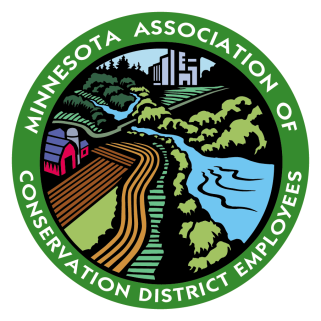 Memberships are on a calendar year (January 1 – December 31)Name: _____________________________________________________________________SWCD: __________________________________________		Area: ________________________Office Address:_______________________________________________________________________Email Address: _______________________________________________________________________	_____ Employee / $25.00		Mail to:						Dan Cibulka, MACDE Treasurer	_____ Affiliate / $25.00			Sherburne SWCD						425 Jackson Ave NW						Elk River, MN 55330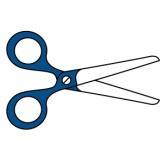 ----------------------------------------------------------------------------------------------------------------------------MACDE 2020 MembershipMemberships are on a calendar year (January 1 – December 31)Name:__________________________________________________________________SWCD: __________________________________________		Area: ________________________Office Address:_______________________________________________________________________Email Address: _______________________________________________________________________	_____ Employee / $25.00		Mail to:						Dan Cibulka, MACDE Treasurer	_____ Affiliate / $25.00			Sherburne SWCD						425 Jackson Ave NW						Elk River, MN 55330